Національна академія наук УкраїниІнститут української мовиКомітет наукової термінології при Президії НАН УкраїниВсеукраїнська наукова конференція«Термінологія і сучасність»11 травня 2023 рокуПРОГРАМА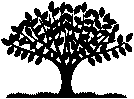 Київ ОРГКОМІТЕТ КОНФЕРЕНЦІЇВІДКРИТТЯ КОНФЕРЕНЦІЇ11 травня, четвер10.30–11.00
https://meet.google.com/zdg-pnam-hguПавло Юхимович Гриценко, доктор філологічних наук, професор, директор Інституту української мови НАН УкраїниМикола Григорович Жулинський, академік НАН України, доктор філологічних наук, Голова Комітету наукової термінології при Президії НАН України, директор Інституту літератури ім. Т.Г. Шевченка НАН УкраїниВолодимир Володимирович Мозгунов, кандидат філологічних наук, доцент, Голова Національної комісії зі стандартів державної мовиПЛЕНАРНЕ ЗАСІДАННЯ11.00–13.00

https://meet.google.com/zdg-pnam-hguДоповіді:
Городенська Катерина Григорівна, д. філол. н., проф. (м. Київ). 	Граматичні і правописні проблеми складних слів із числівниковим компонентом.Космеда Тетяна Анатоліївна, д. філол. н., проф.Калініченко Віра Ігорівна, к. філол. н. (м. Вінниця). Лінгвістична термінологія у фокусі теорії ментіології.Казимирова Ірина Андріївна, к. філол. н., доц., ст. н. сп. (м. Київ). Дублетність граматичної термінології 20-х–30-х рр. ХХ ст. як визначальна тенденція термінотворення.Кочерга Ольга Дмитрівна, к. фіз.-мат. н., ст. н. сп. (м. Київ). Вилучена та напівзабута термінологія: нові міркування щодо задавненої проблеми.ПЕРЕРВА13.00–14.00СЕКЦІЙНІ ЗАСІДАННЯ14.00 – 17.00Секція 1. ТЕОРІЯ ТЕРМІНА І МОВНА ПРАКТИКАhttps://meet.google.com/anw-csgy-zky Доповіді:Гінзбург Михайло Давидович, д. техн. н., проф., академік УНГА (м. Харків).Про значеннєве розмежовування спільнокореневих відіменникових прикметників у фахових текстах.Кислюк Лариса Павлівна, д. філол. н., ст. н. сп. (м. Київ). Відображення змін у функціонуванні та семантиці термінів у тлумачному словнику активного типу.Нелюба Анатолій Миколайович, д. філол. н., проф. (м. Харків). Лексико-словотвірні інновації і коригування дериваційної термінології.Мовчун Лариса Вікторівна, д. філол. н., ст. н. сп. (м. Київ). До проблеми моделювання терміносистеми римології.Шкіцька Ірина Юріївна, д. філол. н., проф. (м. Тернопіль).Лінгвістична термінологія наукових праць Юрія Шевельова в парадигмі «питоме-запозичене».Яремко Ярослав Петрович, д. філол. н., проф. (м. Дрогобич).Вплив Івана Франка на становлення сучасної теорії комунікації.Куньч Зоряна Йосипівна, к. філол. н., доц. (м. Львів). Варіантність термінів: детермінологізація чи детермінування.Секція 2. СУСПІЛЬНО-ПОЛІТИЧНА І ЕКОНОМІЧНА ТЕРМІНОЛОГІЯ
https://meet.google.com/qhe-ckhb-wwiДоповіді:Кочан Ірина Миколаївна, д. філол. н., проф. (м. Львів). Інноваційні процеси в сучасній українській термінолексиці.Висоцька Зоряна Іванівна, к. філол. н., доц., проф. (м. Одеса). Лексико-семантичні відношення економічних термінів у працях Івана Франка.Краснопольська Наталія Леонідівна, к. філол. н., доц. (м. Київ). Варваризми та екзотизми в українській термінології менеджменту.Поліщук Наталія Олександрівна, к. філол. н. (м. Рівне). Військова термінолексика в мові сучасних масмедіа.Товстенко Вікторія Ростиславівна, к. філол. н., доц.Бондарчук Лариса Михайлівна, к. філол. н., доц.Подгурська Тамара Анатоліївна, ст. викладач (м. Київ). Інтернаціональне та національне в термінотворчому процесі.Ватаманюк Оксана Анатоліївна, аспірант (м. Київ). Когнітивний і комунікативний простір мови сучасної української політики.Журенко Яна Василівна, аспірант (м. Кам’янець-Подільський).Поняття «гендерні стереотипи» як метамовна одиниця в теорії сучасної гендерної лінгвістики.Секція 3. ТЕРМІНОЛОГІЯ ЛІНГВІСТИКИ ТА ДИДАКТИКИ. ПРАКТИКА УКЛАДАННЯ ГАЛУЗЕВИХ СЛОВНИКІВ
https://meet.google.com/vba-xxop-kxyДоповіді:Коць Тетяна Анатоліївна, д. філол. н., пров. н. сп. (м. Київ). Поняття «мовна свідомість» у сучасній лінгвістичній терміносистемі.Васецька Оксана Іванівна, к. філол. н., н. сп. (м. Київ). Лінгвістична термінологія в осмисленні Ярослава Неврлі.Горголюк Ніна Георгіївна, к. філол. н., доц. (м. Київ).  Мовна гра і модальна гра: кореляція понять і термінів.Дільна Оксана Андріївна, к. філол. н. (м. Львів). Нові професійні ролі вчителя та їхні назви: термінологічний аналіз.Тепла Оксана Миколаївна, к. пед. н., доц. (м. Київ). Сучасна лексикографія в контексті цифровізації.Ярошевич Ірина Арнольдівна, к. філол. н., доц., ст. н. сп. (м. Київ). Терміни на позначення понять морфології в «Українській граматиці для учнів вищих класів гімназій і семінарій Придніпров’я» А. Кримського.Яценко Ніна Олександрівна, к. філол. н., ст. н. сп. (м. Київ). Роль Євгена Тимченка у становленні й розвитку граматичної термінології української мови.Боярчук Олена Сергіївна, к. філол. н., м. н. с. (м. Київ). Питомі засоби творення назв осіб за професійною діяльністю у словниках ділової мови ХХ–ХХІ ст.Пересада Єлизавета Ігорівна, аспірант (м. Вінниця). Явище латинізації української мови як чинник розширення метамови лінгвографії.Секція 4. ТЕРМІНОЛОГІЯ ПРИРОДНИЧИХ НАУК. СЕМАНТИЧНИЙ АСПЕКТ ФУНКЦІЮВАННЯ ГАЛУЗЕВИХ ТЕРМІНОСИСТЕМ
https://meet.google.com/edu-khtw-pdcДоповіді:Марчук Людмила Миколаївна, д. філол. н., проф. (м. Кам’янець-Подільський). Семантичне поле: варіантність, функційність, проєкційність.Процик Ірина Романівна, д. філол. н., доц. (м. Львів). «Відбиванка (volleyball) – се гра, яка поволі, але вперто випирає копаний мяч». Формування української волейбольної термінології в міжвоєнний період у Галичині.Білоусова Роксана Зиновіївна, к. філол. н. (м. Львів). Багатозначні терміни в складі бібліотечно-бібліографічної термінолексики.Ганжа Ангеліна Юріївна, к. філол. н., ст. н. сп. (м. Київ). Паронімія в сучасній українській біологічній термінології: культуромовний аспект.Германович Галина Остапівна, к. філол. н. (м. Львів). Гіперо-гіпонімічні відношення в медичних термінах із соматичними компонентами.Задояна Лариса Миколаївна, к. філол. н. (м. Умань). Двокомпонентні терміни-словосполучення в українській термінології цукрового виробництва.Кухарчишин Марія Іванівна, к. філол. н., доц. (м. Львів). Комп’ютерна метафора в українській біологічній термінології.Фецко Іванна Михайлівна, к. філол. н., доц. (м. Львів).Іншомовна основа терміносистеми природничомузейної справи.Фесенко Геннадій Васильович, м. н. сп. (м. Київ). Стислий огляд становлення української орнітономенклатури в науковому вжитку.Сташків Соломія Іванівна, аспірант (м. Київ). Семантико-синтаксична експлікація валентного потенціалу дієслів-термінів акомпанувати та диригувати.ПІДСУМКОВЕ ПЛЕНАРНЕ ЗАСІДАННЯ
https://meet.google.com/zdg-pnam-hgu16.30–17.30Інформація про роботу секцій (керівники секцій).Ухвала Міжнародної наукової конференції «Термінологія і сучасність».РЕГЛАМЕНТ РОБОТИВиступ на пленарному засіданні – 20 хв.Доповідь на секційному засіданні – 15 хв.Участь в обговоренні – 5 хв.ГОЛОВА ОРГКОМІТЕТУ: ГОЛОВА ОРГКОМІТЕТУ: ГОЛОВА ОРГКОМІТЕТУ: П.Ю. Гриценкодоктор філологічних наук, професор, директор Інституту української мови НАН Українидоктор філологічних наук, професор, директор Інституту української мови НАН УкраїниЗАСТУПНИК:І.А. Казимировакандидат філологічних наук, доцент, старший науковий співробітник відділу граматики та наукової термінології Інституту української мови НАН Україникандидат філологічних наук, доцент, старший науковий співробітник відділу граматики та наукової термінології Інституту української мови НАН УкраїниВІДПОВІДАЛЬНИЙ СЕКРЕТАР:О.І. Васецька кандидат філологічних наук, учений секретар Інституту української мови НАН України, науковий співробітник відділу граматики та наукової термінологіїкандидат філологічних наук, учений секретар Інституту української мови НАН України, науковий співробітник відділу граматики та наукової термінологіїЧЛЕНИ ОРГКОМІТЕТУ: Н.Г. Горголюккандидат філологічних наук, доцент, заступник директора Інституту української мови НАН Україникандидат філологічних наук, доцент, заступник директора Інституту української мови НАН УкраїниК.Г. Городенськадоктор філологічних наук, професор, завідувач відділу граматики та наукової термінології Інституту української мови НАН Українидоктор філологічних наук, професор, завідувач відділу граматики та наукової термінології Інституту української мови НАН УкраїниМ.Г. Жулинськийакадемік НАН України, доктор філологічних наук, голова Комітету наукової термінології при Президії НАН України, директор Інституту літератури ім. Т. Г. Шевченка НАН Україниакадемік НАН України, доктор філологічних наук, голова Комітету наукової термінології при Президії НАН України, директор Інституту літератури ім. Т. Г. Шевченка НАН УкраїниЄ.А. Карпіловськадоктор філологічних наук, професор, завідувач відділу лексикології, лексикографії та структурно-математичної лінгвістики Інституту української мови НАН Українидоктор філологічних наук, професор, завідувач відділу лексикології, лексикографії та структурно-математичної лінгвістики Інституту української мови НАН УкраїниІ.М. Кочандоктор філологічних наук, професор, завідувач кафедри прикладного мовознавства Львівського національного університету ім. І. Я. Франкадоктор філологічних наук, професор, завідувач кафедри прикладного мовознавства Львівського національного університету ім. І. Я. ФранкаС.О. Соколовадоктор філологічних наук, професор, в.о. завідувача відділу стилістики, культури мови та соціолінгвістики Інституту української мови НАН Українидоктор філологічних наук, професор, в.о. завідувача відділу стилістики, культури мови та соціолінгвістики Інституту української мови НАН УкраїниІ.А. Ярошевичкандидат філологічних наук, доцент, старший науковий співробітник відділу граматики та наукової термінології Інституту української мови НАН Україникандидат філологічних наук, доцент, старший науковий співробітник відділу граматики та наукової термінології Інституту української мови НАН УкраїниН.О. Яценкокандидат філологічних наук, старший науковий співробітник відділу граматики та наукової термінології Інституту української мови НАН Україникандидат філологічних наук, старший науковий співробітник відділу граматики та наукової термінології Інституту української мови НАН УкраїниГолова:доктор філологічних наук, професор, директор Інституту української мови НАН України Павло Юхимович ГриценкоСекретар:кандидат філологічних наук, старший науковий співробітник відділу граматики та наукової термінології Інституту української мови НАН України Ірина Андріївна КазимироваГолова:доктор філологічних наук, професор Анатолій Миколайович НелюбаСекретар:кандидат філологічних наук, доцент Зоряна Йосипівна КуньчГолова:доктор філологічних наук, професор Ірина Миколаївна Кочан Секретар:аспірант Оксана Анатоліївна ВатаманюкГолова:доктор філологічних наук, провідний науковий співробітник Тетяна Анатоліївна Коць Секретар:кандидат філологічних наук, старший науковий співробітник Ніна Олександрівна Яценко Голова:доктор філологічних наук, професор Людмила Миколаївна Марчук Секретар:кандидат філологічних наук, старший науковий співробітник 
Ангеліна Юріївна Ганжа Голова:доктор філологічних наук, професор, директор Інституту української мови НАН України Павло Юхимович ГриценкоСекретар:кандидат філологічних наук, старший науковий співробітник відділу граматики та наукової термінології Інституту української мови НАН України Ірина Андріївна Казимирова